MMFA élargit son offre linguistique sur le Web
Le site www.mmfa.eu est désormais également disponible en françaisL'an dernier, la MMFA (Association pour les revêtements de sol multicouches et modulaires, e.V.) a modernisé son site Internet www.mmfa.eu et l’a adapté aux besoins des périphériques mobiles. Désormais, les diverses informations relatives aux sols multicouches et modulaires ne sont plus uniquement disponibles en allemand et en anglais, mais également en français. Il en va de même des fiches techniques de la MMFA téléchargeables gratuitement. La MMFA souhaite ainsi mettre son offre d’informations à disposition d'un public spécialisé plus vaste sur Internet en France et dans les pays du Bénélux. L'an prochain, une quatrième langue fera son apparition, à savoir le néerlandais.
Le site www.mmfa.eu fournit des informations de base à la rubrique « Produits » concernant la définition et les propriétés des revêtements de sol MMF, ainsi que des exemples de structures de produits des classes de produits de la MMFA. Les thèmes essentiels liés aux MMF, à savoir les sous-couches, la pose, ainsi que le nettoyage et l’entretien y sont abordés en détail. Sous les termes clés « Solidité du raccordement » et « Résistance thermique », il est possible de consulter des rapports sur les conclusions des projets de recherche de la MMFA. La section « Téléchargements » propose au téléchargement gratuit les fiches techniques de la MMFA. Toute personne souhaitant en savoir plus est invitée à se mettre en relation directement avec les experts de la MMFA au moyen du formulaire de contact. Autre thème intéressant : l’évolution mondiale des ventes des fabricants membres de l'association. Cliquez sur Statistiques pour accéder aux chiffres de ventes publiés chaque année par la MMFA. L’élément de menu Association comprend des informations générales concernant la structure, ainsi que les objectifs et missions de la MMFA e.V. Tous les membres réguliers et associés sont répertoriés dans le menu Membres. Des informations sur les travaux en cours de la MMFA sont disponibles à la section Presse qui permet de télécharger directement les communiqués de presse de l’association, y compris les photos. www.mmfa.eu/fr/Illustration
Légende :mfnd1805_b1 :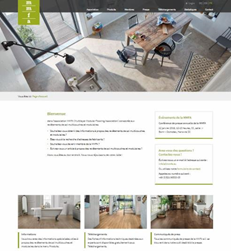 Le site Web de la MMFA, disponible à l'adresse www.mmfa.eu, est désormais disponible en trois langues : toutes les informations sont à présent consultables en allemand, en anglais et en français. – Graphique : MMFA 